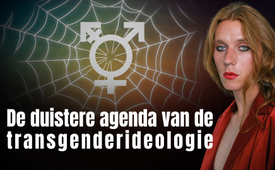 De duistere agenda achter de transgenderideologie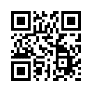 Achter de transgenderbeweging zit een enorm internationaal netwerk, dat met het geld en de invloed van een paar miljardairs is geïnfiltreerd in alle sectoren van de samenleving en de politiek. Bij nader onderzoek blijkt echter dat deze ideologie het werk is van vrijmetselaars van hoge graad. Hun  uitgesproken doel is het bouwen van een nieuwe wereldorde. Door de verwijdering van alle traditionele waarden, moet de mens verworden tot een wezen met een zwakke wil, een ideale onderdaan! Is dit de manier om alles wat heerlijk en uniek is aan de mens te vernietigen, alles wat hem stabiliteit, zijn liefde, zijn hart en zijn vrije wil geeft?Transgender is een zeer jonge beweging die zich pas de laatste decennia echt heeft ontwikkeld. Ondertussen heeft de transgender- of LGBT-beweging [afkorting voor alle geslachten, geslachtsidentiteiten en seksuele oriëntaties die afwijken van de twee geslachtelijke en heteroseksuele normen] een enorme publieke doeltreffendheid en dynamiek ontwikkeld. Transvrouwen zijn vaak de grote winnaars bij schoonheidswedstrijden, modellencasts of in de sport, waarbij ze biologische vrouwen totaal verslaan. In tv-programma's, radioreportages en op de sociale mediakanalen van publieke omroepen wordt de "weg naar het juiste lichaam" beschreven als een doodgemakkelijke stap. De reclame is de laatste jaren geëxplodeerd en transseksualiteit wordt gepresenteerd als een begeerlijke identiteit. Dit is niet zonder gevolgen: Duizenden jongeren - vooral meisjes - die in psychische nood verkeren, geloven dat ze zelf op het idee zijn gekomen om "trans" te zijn. Een nieuwe transgender identiteit lijkt voor hen de perfecte oplossing: Het oude zelf uitroeien, een nieuw lichaam, een nieuwe start in het leven met verbinding en steun in de transgemeenschap als een nieuwe surrogaatfamilie. Op deze manier is het aantal geslachtsveranderingen in slechts 16 jaar tijd met meer dan een factor 20 vermenigvuldigd in bijvoorbeeld Duitsland, met vergelijkbare trends in West-Europa en de VS. In naam van vrijheid en tolerantie wordt kritiek op deze beweging steeds meer gecensureerd. Conservatieve waarden worden daarentegen zelfs bestempeld als extreemrechts. Op deze manier zijn transgenders een machtige splijtwig in de samenleving geworden. Bezorgde ouders en mensen uit het centrum van de samenleving vechten voor hun kinderen en het behoud van waarden, terwijl de LGBT-beweging zogenaamd vecht voor haar vrijheid en haar nieuwe identiteit. Het is echter belangrijk om beter te kijken wanneer snelle veranderingen met een hoog splitsingspotentieel kunnen worden waargenomen. De vraag rijst: Wat gebeurt hier? Is het echt een natuurlijke beweging uit het volk? Wordt het mogelijk beïnvloed en zo ja, wie dient het of welke doelen worden nagestreefd? Jennifer Bilek, een Amerikaanse onderzoeksjournaliste, heeft deze vraag intensief onderzocht en is op een enorm netwerk achter de transgenderbeweging gestoten. Kla.TV vat de belangrijkste bevindingen hieronder samen, aangevuld met eigen onderzoek. 1. Rijke miljardairs als meesterbreinen: Op het eerste gezicht lijkt het erop dat velen van hen zich identificeren met de LGBTQ-beweging en deze daarom promoten en steunen, afhankelijk van hun financiële mogelijkheden. Bij nauwkeuriger onderzoek blijkt deze indruk echter misleidend te zijn. Zoals de volgende samenhangen laten zien, is er veel meer aan de hand. 1.1 Tim Gill: Tim Gill is een Amerikaanse ondernemer, filantroop en LGBTQ-activist die getrouwd is met Scott Miller. Hij was een van de eerste openlijk homoseksuele mannen die op de Forbes-lijst van de 400 rijkste mensen in Amerika stond. Volgens Jennifer Bilek gebruikte hij ongeveer een half miljard US dollar om de samenleving te ondergraven met de transgender agenda en deze dienovereenkomstig te hervormen. Hij werd de grootste afzonderlijke donor van LGBTQ in de geschiedenis van de VS. Hij richtte de Gill Foundation op, een particuliere stichting die zich inzet voor volledige gelijkheid voor LGBTQ-mensen. Tim Gill en Scott Miller zetten hun rijkdom ook politiek in om de wetgeving te beïnvloeden. Ze steunden bijvoorbeeld Barack Obama en Joe Biden in de verkiezingscampagne en brachten met hun geld de Democraten aan de macht in de staat Colorado. Als president van de VS zetten zowel Obama als Biden zich toen sterk in voor de verbetering van LGBTQ-rechten. De onthullingen van de hoge graad vrijmetselaar Gioele Magaldi zijn in deze context zeer onthullend. Volgens dit artikel werden beide presidenten in hun ambt geplaatst door de oerloges van de hoge graad vrijmetselaars en werden ze zelfs opgenomen in de "MAAT" superloge. Tim Gill bleek dus een ondersteuner te zijn van de hoge graad vrijmetselaars en de financiële elite zoals Rothschild, Rockefeller en Co. die nauw met hen verweven zijn. 1.2 De familie Stryker: De familie Stryker is een van de invloedrijkste families in de VS, met een geschat fortuin van ongeveer 15,9 miljard US dollar. Het droeg doorslaggevend bij aan de bijna explosieve ontwikkeling van de LGBTQ-beweging. Ronda Stryker, bijvoorbeeld, doneerde 30 miljoen US dollar aan LGBTQ- studiebeurs programma's. Haar zus Pat Stryker werkte nauw samen met Tim Gill en steunt zijn politieke campagnes en de Gill Foundation. Haar broer Jon Stryker, die zelf homoseksueel is, richtte in 2000 de Arcus Foundation op, die zich ontwikkelde tot een van 's werelds toonaangevende LGBTQ-lobbyorganisaties. Volgens Jennifer Bilek gebruikte de Arcus Foundation, samen met de Gill Foundation, miljoenen en miljoenen dollars om elke sector van de samenleving te doordrenken met genderideologie. In deze samenhang spreekt ze van een enorm wereldwijd netwerk en dat alle draden samenkomen bij Arcus:  Zo worden Arcus-fondsen doorgesluisd naar de LGBTI-kerngroep [LGBTI = afkorting voor alle geslachten, geslachtsidentiteiten en seksuele oriënteringen die afwijken van twee geslachtelijke en heteroseksuele normen] van de Verenigde Naties, waar de EU en 42 landen deel van uitmaken. Via deze worden dan bv. De Human Rights Commission, d.w.z. de Mensenrechtencommissie van de VN, en internationale organisaties zoals OutRight Action International gefinancierd door Arcus. Arcus organiseert ook internationale bijeenkomsten en leiderschapsprogramma's via de Arcus Operating Foundation, zoals de conferentie in het Rockefeller Conference Center in Bellagio, Italië in 2008. Daar verplichten 29 internationale staatshoofden en regeringsleiders zich om de wereldwijde steun voor de LGBTQ-beweging uit te breiden en hun rechten te bevorderen. Op deze manier werd wereldwijde politieke steun voor de transgenderideologie in het leven geroepen en werd gezorgd voor de wereldwijde verspreiding ervan! Daarnaast ondersteunt Arcus ook rechtstreeks vele transgenderorganisaties. Dit zijn bijvoorbeeld de ACLU [American Civil Liberties Union], het Transgender Law Center, Human Rights Watch, GATE [Global Action for Trans Equality], de raad voor globale gelijkstelling, Amnesty International, de Human Rights Campaign Foundation [HRC], Planned Parenthood of America [PPFA], enz.  Het is veelzeggend dat Arcus ook nauw heeft samengewerkt met de NoVo Foundation van Peter Buffet, de zoon van Warren Buffet, en Adrian Coman in 2013 heeft aangesteld als directeur van het internationale mensenrechtenprogramma van de Arcus Foundation. Coman was eerder directeur in ambt van het Baltisch-Amerikaanse partnerschapsfonds van de Open Society Foundations van George Soros. Hieruit blijkt dat de familie Stryker en de Arcus Foundation deel uitmaken van het wereldwijde netwerk van grote meesterbreinen.  1.3 George Soros  Het feit dat de wereldwijde strateeg George Soros ook de LGBTQ-beweging steunt en promoot met miljoenen dollars is slechts één aspect van zijn wereldwijde invloed. In de uitzending “George Soros” – het netwerk van de wereld strateeg onthuld” werd zorgvuldig uitgewerkt dat Soros behoort bij de heel grote globale meesterbreinen, wiens doel het is de oprichting van een dictatoriale wereldheerschappij. [www.kla.tv/22525]. Hij is niet alleen lid van een van de machtigste denkfabrieken wereldwijd, de Council on Foreign Relations, maar ook een van de oprichters en belangrijkste financiers van het Europese filiaal ervan, de European Council on Foreign Relations. Daarnaast heeft de door hem opgerichte Open Society Foundations wereldwijd invloed op politiek, media en onderwijs. Gezien Soros' wortels is deze enorme invloed allesbehalve verrassend. Volgens de Duits-Amerikaanse economische onderzoeker en historicus F. William Engdahl ontving Soros het "startkapitaal" voor zijn pijlsnelle opkomst van niemand minder dan de Britse Rothschild bankiers en hun kringen. Dit was het begin van een nauwe zakelijke relatie en samenwerking met de Rothschilds die meer dan 40 jaar duurde. De Rothschilds staan erom bekend dat ze wereldwijd tot de top van de meesterbreinen en de meest hooggeplaatste hoge graad vrijmetselaars behoren.  1.4 Peter Buffet en Warren Buffet  Volgens Jennifer Bilek worden er ook miljoenen dollars naar de transgenderbeweging gesluisd door Warren Buffet en zijn zoon Peter Buffet. Dit gebeurt echter niet rechtstreeks, maar gecamoufleerd via stichtingen. Warren Buffet heeft bijvoorbeeld miljoenen dollars overgemaakt aan de NoVo Foundation. Peter Buffet gebruikte deze om in 2015 samen met de Arcus Foundation een wereldwijd transinitiatief te lanceren voor een totaalbedrag van minstens 20 miljoen dollar. Warren Buffet is een van de rijkste mensen ter wereld met een fortuin van ongeveer 121,6 miljard US dollar. Hij is hoge graad vrijmetselaar en lid van de vier machtige oerloges: ● Oerloge "Maat"; onder de leden bevinden zich Barack Obama, Hillary Clinton en Joe Biden.  ● Oerloge "EDMUND BURKE"; onder de leden bevinden zich Nathaniel Rothschild en David       Cameron, de voormalige premier en huidige minister van Buitenlandse Zaken van Engeland. Lord Jacob Rothschild, die inmiddels is overleden, was ook lid van deze oerloge.  ● Oerloge "Three Eyes": Een van de machtigste oerloges ter wereld. Tot de leden behoren Edmond de Rothschild, Nathaniel Philip Rothschild evenals de ondertussen overleden Henry Kissinger en Lord Nathaniel Charles Jacob Rothschild.  ● Oerloge "Atlantis Aletheia": Leden zijn onder andere Nicolas Sarkozy en Olaf Scholz.  Deze leden alleen al laten zien dat Buffet tot de binnenste cirkel van deze globale meesterbreinen behoort.  1.5 Ise Bosch  Ise Bosch, mede-erfgename van het Bosch-vermogen, is de oprichter en directeur van de Dreilinden stichting, die zich inzet voor de rechten van LGBTQ-mensen. Tijdens de bijeenkomst in Bellagio in 2008, georganiseerd door de Arcus Foundation, was zij een doorslaggevende schakel in het winnen van de steun van 29 staatshoofden en regeringsleiders voor de LGBTQ-beweging. In deze samenhang zijn de verstrengelingen van de Robert Bosch Stichting, via welke de Bosch activa worden beheerd, belangrijk. Het werkt samen met de Open Society Foundations van George Soros en is een van de grootste donoren van Chatham House. Chatham House daarentegen is een van 's werelds toonaangevende denktanks en is nauw verbonden met het World Economic Forum (WEF) en de financiële elite. Alle activiteiten van Chatham House worden bijvoorbeeld toonaangevend bepaald door de familie Rothschild. Daarom kan worden aangenomen dat het engagement van Ise Bosch in lijn is met de doelen van deze elite.  1.6 De familie Pritzker  Volgens Jennifer Bilek zijn leden van de familie Pritzker een van de sterkste drijvende krachten achter de transgenderagenda. Deze familie is een van de rijkste in de VS, met een geschat fortuin van ongeveer 43,1 miljard dollar in 2024. De Pritzkers hebben ook handig honderden miljoenen dollars geïnvesteerd in het beïnvloeden van onderwijs, geneeskunde, cultuur, het leger en zelfs het rechtssysteem om transgender te bevorderen. Jennifer Pritzker, geboren als James, is voornamelijk verantwoordelijk voor de snelle ontwikkeling op het gebied van transgendergeneeskunde en -chirurgie. Zij financiert met name ziekenhuizen, universiteiten, militaire academies en zelfs gerenommeerde artsen en professoren die zich met de transgenderideologie verbinden. Op deze manier infiltreerde transgender niet alleen de geneeskunde en psychiatrie. Geld werd als het ware gebruikt om wetenschappelijke en medische geloofwaardigheid te kopen. Dit leidde tot de oprichting van medische centra voor transgenders en zelfs een leerstoel aan de Universiteit van Victoria in British Columbia. Via de door haar opgerichte Tawani Foundation steunt ze ook andere invloedrijke LGBTQ-instellingen en investeert ze tegelijkertijd in gespecialiseerde medische technologiebedrijven die zullen profiteren van de groeiende transgendermarkt in de geneeskunde.  Penny Pritzker had doorslaggevende invloed op de verkiezing van Obama tot president van de Verenigde Staten. Ze werd de Amerikaanse minister van Handel onder Obama en droeg ertoe bij dat de rechten van transgenders werden versterkt als nooit tevoren onder het presidentschap van deze hoge graad vrijmetselaar. Via de Pritzker Traubert Foundation neemt ze ook een bijzondere invloed op universiteiten, vooral op Harvard University. Deze staat bekend om een extreme vorm van geslachtenideologie, die duidelijk bedoeld is om de toekomstige elite te vormen. De verbindingen van Penny Pritzker zijn interessant in deze samenhang: Ze zit momenteel in het bestuur van het toonaangevende technologiebedrijf Microsoft, dat is opgericht en opgebouwd door de Vrijmetselaar van de hoogste graad Bill Gates [oerloge "Compass Star-Rose/Rosa-Stella Ventorum"]. Penny is ook lid van het Aspen Institute en de Council on Foreign Relations (CFR), twee van de meest invloedrijke denktanks ter wereld. De CFR werd opgericht door toedoen van Lord Rothschild en gefinancierd door Rockefeller en andere Wall Street bankiers. Volgens William Engdahl nam Robert O. Anderson, een goede vriend van Rockefeller, aanvankelijk het voorzitterschap en het financiële beschermheerschap van het Aspen Institute over. Zoals reeds vermeld, staan de Rothschilds en Rockefellers aan de top van de wereldwijde vrijmetselarij in hoge graad.  J.B. [Jay Robert] Pritzker is sinds 2019 gouverneur van de Amerikaanse staat Illinois. Hij steunde ook de verkiezingscampagnes van de Hoge Graads Vrijmetselaars Hillary Clinton en Barack Obama. Pritzker stelde transgender in op scholen in Illinois en zette een staatsprogramma op om geslachtskenmerkende operaties te promoten. In 2021 tekende hij zelfs een nieuwe wet op seksuele opvoeding voor alle openbare scholen in Illinois. Sindsdien krijgen de kinderen les over geslachtsideologie en de medische manipulatie van het geslacht. Tegelijkertijd is hij ook risico geldschieter en investeerder in medische technologiebedrijven, dus hij zal financieel profiteren van de groeiende markt voor transgendergeneeskunde, net als Jennifer Pritzker. 1.7 Martine Rothblatt Martine Rothblatt is een zeer bedreven transseksuele advocaat en ondernemer die doorslaggevend verantwoordelijk is voor de opkomst van de transgenderideologie. Ze stelde de International Bill of Gender Rights (IBGR) op en was lid van het team van deskundigen dat de internationale mensenrechtenrichtlijnen, de Yogyakarta Principles, opstelde. Hoewel deze geen wet zijn, worden ze wel als zodanig toegepast en vormen ze het internationale juridische kader voor de transgender ideologie. Voor Rothblatt zijn de medische correcties of "optimalisaties" aan mensen in het kader van deze ideologie echter slechts de eerste stap naar een volledig nieuwe definitie van wat het betekent om mens te zijn – het transhumanisme. Het gebruik van technologische processen en de daaruit voortvloeiende samensmelting van mens en machine is bedoeld om mensen steeds verder te "optimaliseren" om uiteindelijk alle grenzen van het mens-zijn te overwinnen. Rothblatt is daarmee op een lijn met de agenda van het World Economic Forum (WEF) van Klaus Schwab. Deze propageert openlijk het transhumanisme met de zogenaamde Vierde Industriële Revolutie. Het WEF is een platform van wereldwijde strategen, opgericht door de financiële elite van de hoogste graad vrijmetselaars, zoals de Rothschilds of de Rockefeller-dynastie. 2. het transgendernetwerk in één oogopslag: Volgens de beschreven contexten is de transgenderideologie geen beweging uit het volk. Dankzij het uitgebreide onderzoek van Jennifer Bilek wordt het duidelijk dat hier miljardairs achter zitten, die hun geld en invloed hebben gebruikt om te infiltreren in alle gebieden van de samenleving en de politiek en deze te beïnvloeden volgens hun doelen. Nader onderzoek onthult dat velen banden hebben met de strategen van de vrijmetselaars of hun agenda steunen. Tim Gill steunde bijvoorbeeld de Hoge Graads Vrijmetselaars Barack Obama en Joe Biden, die door de Superloges van de Hoge Graads Vrijmetselaars in het ambt werden geplaatst. De Arcus Foundation van Joe Stryker werkte samen met de Novo Foundation van Peter Buffet en benoemde een leidinggevende directeur van de Open Society Foundations van George Soros tot directeur van de Arcus Foundation. Dit maakt duidelijk dat de Strykers en de Arcus Stichting ook deel uitmaken van het wereldomspannende netwerk van de hele grote meesterbreinen. George Soros zelf is een van hen en werkt nauw samen met het Huis Rothschild. Peter Buffet dankt zijn invloed en het geld aan de connecties met zijn vader Warren Buffet, die hoge graad vrijmetselaar in vier oerloges is en daarmee tot het rijtje van deze globale meesterbreinen toegerekend moet worden. Ise Bosch lijkt een vergelijkbare aanpak te hebben. Hier werkt de Robert Bosch Stichting samen met de Open Society Foundations van George Soros en is een grote donor van Chatham House, waarvan de activiteiten worden bestuurd door de Rothschilds. Onder de Pritzker familie valt vooral Penny Pritzker op, die als lid van het Aspen Institute en de CFR deel blijkt uit te maken van het netwerk van de Rothschilds en Rockefellers. J.B. Pritzker steunde op zijn beurt de hoge graad vrijmetselaars Hillary Clinton en Barack Obama in de verkiezingscampagne. Tenslotte staat Martine Rothblatt, een van de geestelijke vaders van de transgender ideologie, in haar visie op de toekomstige mensheid op één lijn met het WEF, een platform van wereldwijde strategen opgericht door de financiële elite van de vrijmetselaars van de hoogste graad. Als u al deze verbindingen samenvat, wordt één ding duidelijk: De transgender ideologie is geen beweging vanuit het midden van de bevolking, maar overduidelijk het werk van de hoge graad vrijmetselaars en de wereldwijde financiële elite die nauw met hen verweven is. 3. Het wereldwijde netwerk van hoge graad vrijmetselaars Aangezien de Hoge Graads Vrijmetselaars duidelijk de meesterbreinen zijn achter de transgender agenda, is het niet verwonderlijk dat deze agenda ook wordt bespoedigd door alle internationale Vrijmetselaars organisaties zoals de VN, de EU of de WHO. [www.kla.tv/28342]. Het World Economic Forum [WEF] speelt hier ook een belangrijke rol. Onder de "Agenda Contributors" [= ondersteuners van de agenda van het WEF] van het WEF bevinden zich Fabrice Houdart en Todd [G.] Sears, leidende en zeer invloedrijke leiders van de internationale LGBTQ-beweging. Larry Fink is ook een "Agenda Contributor" van het WEF. Hij is een vrijmetselaar van de hoogste graad en lid van zes machtige oerloges en tevens oprichter en voorzitter van 's werelds grootste vermogensbeheerder, BlackRock. Het beheert vooral het vermogen van de superrijken en dankt zijn opkomst aan de Rothschilds. BlackRock heeft samen met vermogensbeheerder Vanguard door aandelenbezit grote invloed op bijna alle multinationals die tegelijkertijd ook lid zijn van het WEF. Het is dan ook niet verwonderlijk dat, volgens Jennifer Bilek, de grote internationale financiële instellingen en financiële dienstverleners, internationale bedrijven, farmaceutische en techgiganten en zelfs internationale advocatenkantoren en nieuwsagentschappen de transgenderideologie verspreiden en ondersteunen. Hier zijn een paar voorbeelden:  ● Financiële instellingen: Bank of America, US Bank, Deutsche Bank, JP Morgan Chase, Morgan Stanley, Goldman Sachs, Barclays, Citigroup, enz. ● Financiële dienstverlener: Visa, PayPal, Mastercard ● Farmaceutische giganten: Johnson& Johnson, Pfizer, Janssen Therapeutics, Viiv, Abbott Laboratories, Boehringer Ingelheim Pharmaceuticals ● Techgiganten: Google, Microsoft, Amazon, Intel, Dell, IBM, Apple, Facebook, ebay en Netflix ● Internationale advocatenkantoren: Hogan Lovells, Dentons en Nextlaw ● Internationale persbureaus: Thomson Reuters Foundation en Associated Press 4. Transgender: de octopus wordt zichtbaar! Het geheime genootschap van Hoge Graad Vrijmetselaars trekt duidelijk alle registers open in zijn wereldwijde netwerk om transgender-ideologie wereldwijd door te drijven. Vergelijkbaar met de tentakels van een octopus, werken de individuele machtsbevoegdheden daarbij samen om het slachtoffer, de mensheid, in deze ideologie te vangen. Het is duidelijk te zien hoe het rechtssysteem, de politiek en de media worden beïnvloed, hoe onderwijs, cultuur en geneeskunde worden misbruikt en hoe de macht van financiën en het bedrijfsleven wordt ingezet, om het narratief van vrije geslachtskeuze door te zetten in naam van mensenrechten, vrije zelfbeschikking en zelfs het belang van het kind! Miljoenen kinderen zijn al het slachtoffer van deze gevaarlijke indoctrinatie. Ze verliezen elk richtingsgevoel en lopen letsels op die hun leven letterlijk ruïneren. Op deze manier worden de volken in nog meer verwarring, verdeeldheid en ellende gestort, terwijl de superrijken hun zakken vullen. Een financiële analyse van "Global Market Insights" beschrijft de markt voor geslachtsverandering als een zeer goede investering en verwacht een jaarlijkse groei tot 25% tot 2026. 5. Transgender in de context van de strategie van globale strategen Maar de winst van transgendergeneeskunde is evenwel slechts een secundair aspect voor de miljarden zware meesterbreinen. Het verklaarde doel van de hoge graad vrijmetselaars is om een nieuwe wereldorde op te bouwen waarin de vrijheden van het individu worden besnoeid en alle macht wordt verenigd in de handen van een kleine elite. Volgens Dr. John Coleman, een voormalig medewerker van de Britse geheime dienst MI6, zien deze meesterbreinen de voorheen hoge morele en traditionele waarden van de Westerse wereld als het belangrijkste obstakel voor de vestiging van hun nieuwe wereldorde. Daarom is het morele verval en de voortgaande ontbinding van alle traditionele waarden, zoals door de seksuele revolutie, de opkomst van de homo- en lesbische beweging, etc., het resultaat van een zorgvuldig ontwikkeld plan om de samenleving te verzwakken. Dit werd gefinancierd door Rothschild en Rockefeller om een ontwortelde, onevenwichtige en dus gemakkelijk te besturen en te beheersen mensheid te creëren. Precies dit zou ook het resultaat van de transgender ideologie kunnen zijn. Als u bedenkt dat transgender door mondiale strategen wordt gezien als een tussenstap op weg naar transhumanisme, de samensmelting van mens en machine, is de cirkel rond. Mensen moeten degenereren tot wezens met een zwakke wil en mogelijk AI-bestuurd, ideale onderdanen voor de hoge graad vrijmetselaars.  Maar omdat volgens de Nederlandse theoloog en historicus Robin de Ruiter de financiële elite van de vrijmetselaars, zoals de Rothschilds en Rockefellers, diep verstikt is in het satanisme, kunnen we het werkelijke doel van de transgender ideologie en het transhumanisme herkennen: Het is een oorlog voor Lucifer, die in het satanisme wordt aanbeden als Baphomet - d.w.z. als een duivels hybride wezen tussen man en vrouw - en het is een oorlog tegen de mens! Alles wat kostbaar, prachtig en uniek aan hem is, alles wat hem steun en veerkracht geeft, zijn liefde, empathie en hart, zijn vrije wil en spiritualiteit, enz. moeten vernietigd worden. Daarom betekent het nu is het tijd: Deze werkelijk duivelse agenda moet worden gestopt! Als ook u niet in zo'n wereld wilt leven, help dan mee om de daders van deze nieuwe ideologie en hun duistere plannen overal bekend te maken!door hag.Bronnen:Transbeweging
https://www.degruyter.com/document/doi/10.1515/9783110689402-002/html?lang=de
www.kla.tv/27281(D)
https://www.nius.de/common/ohne-zustimmung-der-eltern-schule-macht-werbung-fuer-genital-ops-prostitution-und-bdsm-praktiken/c832da52-9d4c-4510-934b-67d11f55afe7

https://humanumreview.com/articles/the-trans-industrial-complex
https://demofueralle.de/2023/09/20/pharma-politik-propaganda-trans-ist-eine-top-down-ideologie/
https://jbilek.substack.com/p/big-pharma-big-tech-and-synthetic?r=17w9zk&utm_medium=ios&utm_campaign=post
https://uncutnews.ch/perverse-milliardaere-hinter-der-trans-agenda/

Transwerbung in öffentlich-rechtlichen Medien
( Reclame voor trans in de publieke media)
https://www.die-tagespost.de/leben/familie/120-wissenschaftler-prangern-trans-hype-in-medien-an-art-229233

Transgender als Spaltkeil/ Zensur
( Transgender als splijtende wig / censuur)
https://www.the11thhourblog.com/post/transgenderism-big-tech-and-censorship
https://bannedbytrans.wordpress.com/masterpost/
https://www.volksverpetzer.de/aktuelles/extreme-rechte-feministinnen/
https://www.tagesspiegel.de/gesellschaft/transfeindlichkeit-in-deutschland-was-trans-menschen-im-alltag-erleben-8621356.html
https://www.lsvd.de/de/ct/2445-Homophobe-Gewalt
https://www.zeit.de/politik/ausland/2021-04/transgender-gesetze-usa-republikaner-arkansas-alabama-lgtbq

Jennifer Bilek
https://www.tabletmag.com/contributors/jennifer-bilek

Tim Gill
https://en.wikipedia.org/wiki/Tim_Gill
https://www.handelszeitung.ch/politik/lgbtq-aktivist-wird-us-botschafter-in-bern-346056
https://de.wikipedia.org/wiki/Liste_der_Botschafter_der_Vereinigten_Staaten_in_der_Schweiz
https://en.wikipedia.org/wiki/Gill_Foundation
https://katholisches.info/2014/04/29/alles-hat-seinen-preis-die-homo-lobby-in-den-usa-setzt-grosse-geldsummen-fuer-kampagnen-ein/
https://jbilek.substack.com/p/the-gender-identity-industry-transhumanism

Barak Obama + Joe Biden – Schachfigur der Hochgradfreimaurer 
(Bark Obama + Joe Biden – pion van de hoge graad vrijmetselaars)
(Seite 103)
https://ia903406.us.archive.org/5/items/superlogen-regieren-die-welt-teil-1-rothkranz-johannes/Superlogen%20regieren%20die%20Welt%20-%20Teil%202%20%20Rothkranz%2C%20Johannes.pdf
Buch „Superlogen regieren die Welt Nr.10“ von Johannes Rotkranz, Seite 602
www.freiland.jetzt/wp-content/uploads/2022/05/Lenkung-von-Politik-und-Hochgradfreimaurerei-durch-Superlogen.pdf
https://www.cbsnews.com/news/without-fanfare-obama-advances-transgender-rights/

Stryker Familie
https://www.influencewatch.org/person/jon-stryker/
https://www.forbes.com/profile/stryker/#7f8bc2f74ddd
https://de.wikipedia.org/wiki/Stryker_Corporation
https://en.wikipedia.org/wiki/Arcus_Foundation
https://www.washingtonblade.com/2012/04/26/nations-largest-lgbt-funder-changing-its-focus/
https://www.nbcnews.com/feature/nbc-out/spelman-college-launches-lgbtq-scholarship-program-n788186

Einfluss Arcus Foundation
( Invloed Arcus Foundation)
https://www.the11thhourblog.com/post/all-roads-lead-to-arcus
https://uncommongroundmedia.com/stryker-arcus-billionaires-lgbt/
https://www.firstthings.com/web-exclusives/2020/01/the-billionaires-behind-the-lgbt-movement
https://unlgbticoregroup.org/
https://unlgbticoregroup.org/members/
https://en.wikipedia.org/wiki/OutRight_Action_International
https://en.wikipedia.org/wiki/American_Civil_Liberties_Union
https://en.wikipedia.org/wiki/GATE_(organization)

Bellagio-Treffen 
https://www.issuelab.org/resources/9227/9227.pdf

Adrian Coman
https://philanthropynewyork.org/news/arcus-foundation-names-adrian-coman-director-international-human-rights

George Soros
https://www.kla.tv/22525
https://en.wikipedia.org/wiki/F._William_Engdahl
Buch: Die Denkfabriken von William Engdahl, Seiten 146–147
(Boek: De denkfabrieken van William Engdahl, pagina 146-147)

https://www.washingtontimes.com/news/2016/aug/11/george-soros-the-money-behind-the-transgender-move/
https://de.wikipedia.org/wiki/Open_Society_Foundations

Peter und Warren Buffet
https://www.influencewatch.org/non-profit/novo-foundation/
https://www.handelsblatt.com/unternehmen/forbes-liste-das-sind-die-reichsten-menschen-der-welt-2024-im-ranking-/25725996.html
https://www.arcusfoundation.org/arcus-novo-foundation-announce-groundbreaking-philanthropy-initiative-to-improve-lives-of-transgender-people/
https://diemaechtigstenfamilienderwelt.ch/2020/08/18/buffett-familie/
Buch „Superlogen regieren die Welt“ Teil 12 von Johannes Rothkranz, Seite 783
https://weltgeschehen.info/die-wichtigsten-freimaurerischen-ur-logen/
https://de.wikipedia.org/wiki/David_Cameron

Mitglieder der Freimaurer-Urlogen
(Leden van de oer-loges van de vrijmetselaars)
Buch „Superlogen regieren die Welt“ Teil 12 von Johannes Rothkranz, Seite 780–802

Alfa-Club
https://en.wikipedia.org/wiki/Alfalfa_Club

David Marc Rubenstein
Buch „Superlogen regieren die Welt“ Teil 12 von Johannes Rothkranz, Seite 797

Johannes Rothkranz
https://de.wikipedia.org/wiki/Johannes_Rothkranz

Ise Bosch
https://www.proutatwork.de/ise-bosch/
https://www.firstthings.com/web-exclusives/2020/01/the-billionaires-behind-the-lgbt-movement
https://diemaechtigstenfamilienderwelt.ch/2020/10/08/bosch-familie/
https://www.munzinger.de/search/portrait/ise+bosch/0/31374.html

Robert-Bosch-Stiftung
https://www.bosch-stiftung.de/de/projekt/die-vielfaltsgestalter
https://fassadenkratzer.wordpress.com/2016/04/14/gelenktes-fliehen-verursachung-und-steuerung-von-flucht-und-migration/#more-1611
https://m.krytyka.com/en/news/academy-robert-bosch-fellowships-chatham-house
https://www.chathamhouse.org/about-us/our-funding/donors-chatham-house
https://www.kla.tv/19696(D)
Buch: Die Denkfabriken von William Engdahl, Seiten 136–143

Pritzker Familie
https://nationalvanguard.org/2020/02/the-pritzkers-and-transgenderism/
https://www.tabletmag.com/sections/news/articles/billionaire-family-pushing-synthetic-sex-identities-ssi-pritzkers
https://en.wikipedia.org/wiki/List_of_wealthiest_families
https://diemaechtigstenfamilienderwelt.ch/2022/04/28/pritzker-familie/
https://www.influencewatch.org/non-profit/tawani-foundation/
https://thefederalist.com/2018/02/20/rich-white-men-institutionalizing-

transgender-ideology/
https://www.advocate.com/transgender/2016/1/22/trans-billionaire-funds-worlds-first-endowed-chair-trans-studies
https://de.wikipedia.org/wiki/Penny_Pritzker
https://www.cbsnews.com/news/without-fanfare-obama-advances-transgender-rights/
https://www.kla.tv/27165
https://www.kla.tv/18028

https://en.wikipedia.org/wiki/Members_of_the_Council_on_Foreign_Relations
https://www.aspeninstitute.org/people/penny-pritzker-2/
https://en.wikipedia.org/wiki/J._B._Pritzker
https://www.influencewatch.org/person/j-b-pritzker/
https://nypost.com/2022/12/31/how-pritzkers-became-key-backers-of-bail-reform-gender-affirming-care/
https://www.illinois.gov/news/press-release.19893.html
https://joesosnowski.org/you-decide/

Tawani Foundation
https://www.influencewatch.org/non-profit/tawani-foundation/

Aspen Institute
https://wikimili.com/en/Aspen_Institute
Buch „Die Denkfabriken“ von William Engdahl, Seite 79–88

CSIS
Buch „Die Denkfabriken“ von William Engdahl, Seite 134
https://de.wikipedia.org/wiki/Center_for_Strategic_and_International_Studies

Drummond McGavin Pike – Tides Foundation
https://www.influencewatch.org/person/drummond-pike/
https://www.influencewatch.org/non-profit/tides-foundation/
https://www.guidograndt.de/2023/06/09/was-sie-nicht-wissen-duerfen-wer-finanziert-die-transgender-bewegung/
https://www.newsfromtheperimeter.com/home/2019/6/11/who-are-the-rich-white-men-institutionalizing-transgender-ideology
https://www.fundraiso.com/de/organisations/tides-foundation
https://www.wnd.com/wp-content/uploads/tides.pdf

Martine Rothblatt – Transhumanismus und WEF
https://uncommongroundmedia.com/martine-rothblatt-a-founding-father-of-the-transgender-empire/
https://www.frc.org/blog/2021/04/staggering-reach-billionaire-transgender-activists
https://ifamnews.com/de/transhumanismus-befreiung-von-der-menschlichkeit-
https://www.beobachter.ch/digital/chips-und-implantate-im-korper-die-verschmelzung-von-mensch-und-maschine
https://www.weforum.org/agenda/2018/04/transhumanism-advances-in-technology-could-already-put-evolution-into-hyperdrive-but-should-they/
https://de.wikipedia.org/wiki/Transhumanismus

WEF
https://www.kla.tv/28342
https://theplattform.net/de/kanal/norbert-haering/die-weltregierung-der-konzerne-im-spiegel-des-wef-kuratoriums

https://www.weforum.org/agenda/authors/larry-fink/
https://de.wikipedia.org/wiki/Laurence_Douglas_Fink
https://www.the11thhourblog.com/post/from-the-world-bank-to-lgbt-leadership-the-corporate-colonization-of-human-sex
https://www.weforum.org/agenda/authors/fabrice-houdart/
https://en.wikipedia.org/wiki/Fabrice_Houdart
https://www.weforum.org/agenda/authors/todd-sears/
https://en.wikipedia.org/wiki/Todd_G._Sears

Freimaurer, NGO, Banken und Konzerne
( Vrijmetselaars, NGO, banken en concerns)
https://www.the11thhourblog.com/post/big-banks-with-big-investments-in-the-gender-identity-industry
https://www.the11thhourblog.com/post/from-the-world-bank-to-lgbt-leadership-the-corporate-colonization-of-human-sex
https://journalistenwatch.com/2024/01/14/skandal-haelfte-des-transgender-gesundheitsausschusses-der-who-sind-gar-keine-mediziner/
https://money.cnn.com/2017/02/24/technology/tech-transgender-amicus-brief/index.html
https://www.hrc.org/about/corporate-partners
https://jbilek.substack.com/p/big-pharma-big-tech-and-synthetic?r=17w9zk&utm_medium=ios&utm_campaign=post

Nachrichtenagenturen hinter Transgender
( Nieuwsagentschappen achter transgender)
https://www.guidograndt.de/2023/06/09/was-sie-nicht-wissen-duerfen-wer-finanziert-die-transgender-bewegung/
https://www.maenner.media/gesellschaft/ausland/reuters-gina-chua-transgender-chefredakteurin/
https://www.washingtonexaminer.com/opinion/1839231/associated-press-does-the-full-monty-for-transgender-ideology/
https://www.washingtontimes.com/news/2017/oct/10/ap-stylebook-transgender-coverage-dont-say-trans-p/

Medien
https://journalistenwatch.com/2023/07/27/transmann-statt-sandmann-kinderkanal-baut-herr-ingeborg-in-sendung-ein/

Internationale Anwaltskanzleien und Transgender
Internationale advocaten kantoren en transgender)
https://www.rollonfriday.com/news-content/hogan-lovells-launches-gender-transitioning-training-staff
https://outleadership.com/news/hogan-lovells-commits-to-global-diversity-inclusion-goals-for-racial-and-ethnic-minority-and-lgbt-partners/
https://www.globallegalpost.com/news/dentons-and-nextlaw-put-trans-youth-on-the-agenda-38827109

Big Pharma und Big Tech hinter Transgender
https://thefederalist.com/2018/02/20/rich-white-men-institutionalizing-transgender-ideology/
https://jbilek.substack.com/p/big-pharma-big-tech-and-synthetic?r=17w9zk&utm_medium=ios&utm_campaign=post

Das Geschäft mit der Transsexualität
De business met transseksualiteit)
https://www.emma.de/artikel/trans-das-geschaeft-der-pharma-branche-340493
https://demofueralle.de/2023/09/20/pharma-politik-propaganda-trans-ist-eine-top-down-ideologie/

Ziele der Hochgradfreimaurer und die sexuelle Revolution
(Doelen van de hoge graad vrijmetselaars en de seksuele revolutie) 
https://www.kla.tv/China/27165
http://kath-zdw.ch/maria/schattenmacht/tavistock.html
www.kla.tv/15105
Buch von John Coleman: „Das Tavistock Institut - Auftrag: Manipulation“, J.K. Fischer-Verlag

Hochgradfreimaurerische Finanzelite + Satanismus
( Financiële elite van de hoge graad vrijmetselarij + satanisme)
https://www.kath-zdw.ch/maria/schattenmacht/13blutlinien.html
http://geschichteinchronologie.com/welt/Rothschild/Knechtel-Dt/002b-zionismus-symbole+kabbala+Luzifer+tribunal.html
http://geschichteinchronologie.com/welt/Rothschild/Knechtel-Dt/001h-Komitee300-1897-Bilderberger1954-Rat-der-13+Luzifer.html
https://www.freethewords.com/news/2021/10/10/satans-logenbruder-der-freimaurer-der-den-great-reset-erfand/
https://truthwatchers.com/roots-freemasonry-satanism-occultism/
https://www.kla.tv/24133
https://www.kla.tv/28342

Rothschilds + Satanismus
https://zombiewoodproductions.wordpress.com/wp-content/up015/07/philippine-de-rothschild-sereys.jpgloads/2
https://myemail.constantcontact.com/Shocking-Details--Nothing-Can-Stop-What-s-Coming.html?aid=pzUaOxVwkeo&soid=1120561135287
https://therake.com/stories/party-animals-the-rothschild-surrealist-ball
https://zombiewoodproductions.wordpress.com/2015/07/13/philippine-de-rothschild-sereys-baphomets-treue-dienerin/

Robin de Ruiter
https://de.wikipedia.org/wiki/Robin_de_Ruiter
https://www.goodreads.com/author/show/998761.Robin_de_RuiterWaarschuwing wereldbedreiging: Vrijmetselarij van de hoogste graad (NL)https://www.kla.tv/24133 De wereld in het web van de vrijmetselarij (NL)https://www.kla.tv/28342 60 jaar na de moordaanslag op John F. Kennedy – De meesterbreinen onthult https://www.kla.tv/27495 Aanvullende octopus onthullingen:www.kla.tv/octopusGeldsegen vom Staat für Transgender-Propaganda(Geldzegen van de staat voor transgender propaganda) www.kla.tv/28850 (D)Kla.TV – Het andere nieuws ... vrij – onafhankelijk – ongecensureerd ...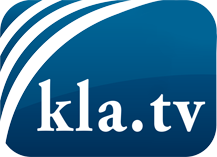 wat de media niet zouden moeten verzwijgen ...zelden gehoord van het volk, voor het volk ...nieuwsupdate elke 3 dagen vanaf 19:45 uur op www.kla.tv/nlHet is de moeite waard om het bij te houden!Gratis abonnement nieuwsbrief 2-wekelijks per E-Mail
verkrijgt u op: www.kla.tv/abo-nlKennisgeving:Tegenstemmen worden helaas steeds weer gecensureerd en onderdrukt. Zolang wij niet volgens de belangen en ideologieën van de kartelmedia journalistiek bedrijven, moeten wij er elk moment op bedacht zijn, dat er voorwendselen zullen worden gezocht om Kla.TV te blokkeren of te benadelen.Verbindt u daarom vandaag nog internetonafhankelijk met het netwerk!
Klickt u hier: www.kla.tv/vernetzung&lang=nlLicence:    Creative Commons-Licentie met naamgeving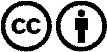 Verspreiding en herbewerking is met naamgeving gewenst! Het materiaal mag echter niet uit de context gehaald gepresenteerd worden.
Met openbaar geld (GEZ, ...) gefinancierde instituties is het gebruik hiervan zonder overleg verboden.Schendingen kunnen strafrechtelijk vervolgd worden.